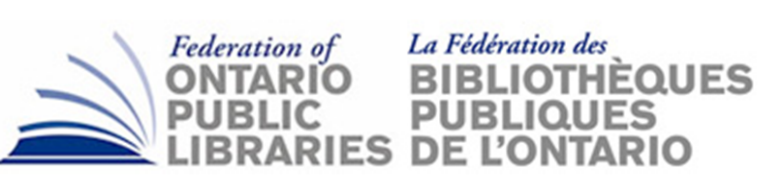 AGENDA ITEM DOC4Subject:  		FOPL Executive Director Update based on 2017-18 Goals Date:			Nov. 7, 2018Prepared by:  		Stephen Abram, FOPL Executive DirectorPrepared for:  	FOPL Board Meeting, Nov. 23, 2018Once again, I am reporting my activities based on the 2017/18 ED Goals aligned with our approved (Nov. 18, 2016) FOPL Strategic Plan 2016-2020.My top priorities and time commitment in 2017-18 are:Addressing the community’s needs with respect to the Public Library Program Funding Review under the Culture StrategyEnsuring the stable and sustainable transfer of financial activities and other operational activities from TPL to the FOPL offices.Managing the OMD project, Statistics, and the marketing campaigns.Working closely with our partners to ensure “One Voice for Ontario’s Public Libraries” and successAs we have passed our year-end, I take time for reflection on our fiscal year’s accomplishments and look forward.The BIG Stuff:Details in other report on statistics, government relations, OMD, etc.FUNDING: FOPL/OLA 2018/9 revised Provincial Budget “ASK” – re-framed for the new Ontario government.Shelagh Paterson and I along with our GR Advisors met with the senior policy advisors at the Ministry last week and shared a number of follow up information documents at their request.Library Day at Queen’s Park, MPP videos, Mayoral videos, etc. and lots of follow through- Achieved.Municipal and Library Board resolutions and thanks supporting the “ASK”- Achieved over 45 resolutions.Art in Your Wallet Book! – Achieved and built with a strategy to welcome new MPPs, Councillors and Library Board Trustee members.Library Board Legacy Year Planning LearnHQ communication plan – July-August 2018 – DONE.Provincial Election Toolkit (June 7) – Achieved & released.Municipal Election (Oct. 20) Toolkit - Achieved & released.Leadership Summit planning for Autumn 2018 – Postponed to 2019AMO, ROMA, OSUM, NOMA conference meetings - AchievedMeeting held with leadership teams at AMO and AMCTOMeetings held with OMA, OHS, OAAG, and other cultural institutions to achieve GLAM sector alliance.Meeting held with the leadership team at Ontario Trillium Foundation (OTF).Keynote on FOPL achievement and learning at the OMA Ontario Museum Association.GLAM summit (ONN, OMA, OHS, SOLS, etc.) coordination presence at OMA Oct ConferenceLobbying for First Nation Public Libraries, Ontario Digital Libraries, Public Library Program Funding Review, Community Hubs, Middle Years achieved and archived and now in process of realignment. The Culture Strategy consultations are over now but continue to inform the Ministry.Partnered with ORION on a broadband Pilot Initiative in the north – In process – expect $100 million broadband announcement in Thunder Bay.  We have a plan of action for improving broadband in Ontario and especially First Nations and the North.Updated Peer Measurements & Statistics for Ontario Public Libraries 2018 (2016 data) – Achieved.Updated Peer Measurements & Statistics for Ontario Public Libraries 2018 (2017 data) – Achieved in September (Earliest ever!).Updated Peer Measurements & Statistics for Ontario First Nation Public Libraries 2018 (2017 data) – Achieved in September (Earliest ever!).Working on the concept of an Ontario Digital Public Library – Content in the Pipes - there is interest with the new Minister.Did member surveys on PLA Regulation 976 and the provincial Tagline for OPLW etc. – Achieved.Worked with OLA and our government relations Counsel PA to realign our plans with the new government’s priorities.Continued our excellent collaboration with OLA et al, SOLS, and OLS-North.FOPL modernized all of its internal operational processes.Updated our SAGE financial management software for AR/AP.Moved to ADP for payroll.Updated technology in office.Moved to TRL and settled in.We have aligned the Working Groups with FOPL strategic Plan as well as ED reporting and goals.Updated and moved our Scotiabank branch banking relationships to be closer to TRL.Delivered on the OMD marketing and branding plan and engaged our members and communities at an increasingly higher level.  The Open Media Desk (OMD) project is successfully changing the marketing culture of Ontario public libraries and providing a framework to influence our public and the government.  One soundbite is that one election video received 15,000 hits at a single library system.  Another system redeveloped them to appear on their screens in the library in continuous loop.  OMD is building sustainable e-learning for the project as a legacy.  OMD introduced the OMD News Room to source great content on value and impact for our members.We continue to provide HR capacity improvements through LearnHQ, webinars, Symposia, and our social media / blog activities.Accomplished one survey of high potential leadership candidates in libraries and surveying CEOs presently.  The HR Working Group will do the analysis and gapping insights.Summary:These four priorities comprise the Board direction to the Executive Director and contain a little more detail.First Quarter Strategic Activities and Initiatives 2016-2020 (with some history for new board members)Addressing the community’s needs with respect to the Public Library Funding Review under the Culture StrategyWe received $80 million in additional, sustainable (3 year) funding for public libraries.  This includes a doubling of the PLOG and $28 million for an Ontario Digital Public Library and $1 million for FN libraries. We await the new government’s response but there is not a “NO” yet.We hired a professional lobbying form, Counsel Public Relations, in partnership with OLA, and they are gaining many wins for us.  Their advice is invaluable and we are doing great with them planning for 2018’s AMO, Library Day at QP as well as the elections.  We were successful in supporting the CELA funding renewal along with CELA.  We sent a letter of support for the 2018 budget and it was funded.We were successful in getting the connectivity funding restored in partnership with others in 2017.We have been consulted on the Ontario Digital Public Library initiative. We had a successful Library Day at Queen’s Park on Nov. 23, 2017.Stephen did a survey using SurveyMonkey about Regulation 976 with great feedback which we have shared with the Ministry.  They were delighted.We had a joint booth for ROMA in Toronto in January 2018 on SOLS’ and ARUPLO’s dollar.Gained endorsement from ALL public library associations and agencies for a Joint Discussion Paper as a written response to the Ontario Culture Strategy and the Public Library Program Funding Review [PLPFR].FOPL consulted with the Ministry of Culture on the process for the PLPFR consultations.  More will occur around the PLOG and the ODPL.FOPL had two attendees (including our Chair) at all PLPFR consultations (Community Hubs & Leadership/innovation as well as Standards and Measurements and Digital Services.)Attended and spoke at two 2018 Provincial Budget consultations.Wrote and submitted a Budget 2018 “ASK” to the Minister of Finance.We have been very successful in gaining support from Municipal Councils across Ontario as well as library boards supporting the “ASK”.  Additionally, we have done well in a campaign of thank you’s for the budget commitment.We were successful in gaining $1 million in #BudgetTalks funding and are advising the Ministry on this project over the summer.We were successful in an additional $2.0 million in funding.  We were consulted on this and it was made available to our libraries in September 2017 for technology programs.The Indigenous Libraries review by external consultants was released and FOPL was widely referenced.  We expect this to be released in the spring of 2018 with additional funding for FN libraries and salaries.Released 2018 (2016 data) Ontario Public Library Statistics Report to all members in Jan. 2018, mere months after the data release.  Members continue to use these data well.We were successful in lobbying the province to tighten up the stats collection schedule, promote special reports, and introduce on demand monthly reports.  This will make our sector’s stats much timelier.Submitted and wrote documents for the Community Hubs secretariat.  Meet regularly with Karen Pitrie and her staff.  She has been provided with more information.Attended the 2017 Community Hubs Summit.  Our program and speaker ideas were accepted.  They indeed worried there would be too many librarians there!  I gave a short talk and spoke often with Minister McMahon as well as other cabinet members and senior staff.  I also placed two other librarians on panel discussions.Working with ORION as an advisory group for libraries.  We were successful in getting on the program at the ORION conference.  I am now advising the ORION CEO and key team members as well as attending as an advisor to ORION on May 1, 2018 at their conference.We have initiated discussion on a pilot for high broadband with ORION using Thunder Bay Public Library as a northern partner.  Our goal is to prove the viability of better broadband in the north and to moderate pricing for libraries and their communities.Attended these Ministry sessions:Ministry of Tourism, Culture and Sport’s library roundtable on Leadership & Innovation and Community HubsMinistry of Tourism, Culture and Sport’s library roundtable on Standards and Performance MeasurementMinistry of Tourism, Culture and Sport’s library roundtable on Digital ServicesSupport First Nations libraries with national and provincial advocacyProvided updated statistical analyses of the performance, value and impact of First Nations Libraries.Engaged in Federal-provincial activities regarding funding opportunities and education/library issues to address weaknesses in the support for First Nation communities and learners.Organized and promoted Twinning and Sponsorships for EVERY Ontario First Nation reserve public library.Participated in the FN Consultations with the province.  Provided data and documentation.Ensuring the stable and sustainable transfer of financial activities and other operational activities from TPL to the FOPL offices.Helen and I have made great progress on an earlier member renewal cycle with FN Sponsorships and Non-member campaign in November.  We have added new members!We have the largest FOPL membership base ever.  We are following up with a very few non-renewals and talking to them directly.  Three notable ones are Lambton County Library System (no CEO at present) Waterloo PL, and London Public Library.Moved FOPL offices to TRL into temporary accommodations.  We hear that we may not move back to NYCL.Finished successful 2017 Audit of FOPL with a very clean audit.  We are planning the 2018 audit now.We have implemented direct deposit for payroll through ADP and now are very timely.All AR/AP is now at the FOPL offices.Updated and renewed SAGE accounting software.  Helen updated her skills at the 2-day SAGE course in Toronto.Transferred all banking and VISA management to FOPL OfficesTransferred all files to FOPL offices from NYCL.Bought a new laptop to ensure that we can VPN into TPL systems and SAGE.Wrote Board discussion document on committees and task force alignment with strategic planning activities and initiated all meetings.  Advised CELUPL on their process to renew their mandate as well as budget issues. Managing the OMD project and the marketing campaigns.Our contract was up at the end of June and approved for renewal.  We have great feedback from the cohorts and now must look at a movement forward and changing the structure to a more self-managed approach for sustainability.  We have implemented many new cohorts of OMD training.  I recruited broadly.One soundbite is that one election video received 15,000 hits at a single library system.  Another system redeveloped them to appear on their screens in the library in continuous loop.OPLW is planned and the new Minister is invited.  We are continuing to mine the tagline we designed last year.  I did a three-year review of the tagline in the spring/summer period and it was endorsed to continue in Ontario and nationally.We have made great progress on a book about library cards (Art in your Wallet) as a tool to leave behind in meetings and promote card ownership.  Deborah Duce at Huntsville PL is leading this with one of her board members and it is great!  We expect to have it published in time for the municipal elections.Our OMD project is on track.  Excitingly we had the majority of libraries covered as measured by population impact by the end of May.  We have added quite a few more in autumn 2017 and early 2018.  We added upgraded sessions for experts.We have done 3 OMD satisfaction surveys with the member libraries and have had huge success.We are ready to form a social media response to government funding activities throughout 2019!OMD is building sustainable e-learning for the project as a legacy.OMD introduced the OMD News Room to source great content on value and impact for our members.Empowered the “One Voice for Ontario’s Public Libraries” tagline and implemented the French and English reports on the website. Two websites are relevant to these activities: http://www.ThinkAboutLibraries.ca and http://www.oplw.ca“A Visit Will Get You Thinking.” or “Une visite: ça fait réfléchir.”FOPL coordinated a full meeting of FOPL, OLA, SOLS, OLS-North, CULC, and CFLA to coordinate Canadian Library Month and Ontario Public Library Week.In partnership, secured a booth at the AMO conference in Aug. 2018.  Joint planning with SOLS and OLS-North, & OLA.  We also partnered with ARUPLO for ROMA.We are building measurements and measureable success as well as an LDRI platform.We have completed many special custom statistical peer reports for members.Working closely with our partners to ensure “One Voice for Ontario’s Public Libraries” and successWorked with all of SOLS, OLS-North, OLA, OPLA, OLBA, CULC, AMPLO, ARUPLO, CELUPL, etc. to create discussion papers around Culture, Community Hubs, Municipal Act, and PLPFR,Decided the nature of our lobbying efforts for a Queens Park and local MPP constituent week strategy in the autumn.  We will not do Queen’s Park Library Day in 2018.People Capacity: Training & DevelopmentProvide Ontario’s Public Libraries with professional training and developmentWe continue to use our social media presences and blog to communicate with our members.We send missives to all members on a regular basis.We have an active blog on FOPL.ca as well as active Twitter and Facebook presences.Enhanced the LearnHQ Trustee Training modules and met with SOLS to target usability enhancements to LearnHQ.Continue to offer symposia in partnership with the iSchool at Toronto.I attended the Community-Led Libraries ThinkTank.Participated and spoke at the Annual Institute of the Library as Place.I attended the Project Outcomes workshop.I attended the Marketing Think Tank.I attended the LACBAC GLAM Summits and made many connections with the culture sector.I attended the Ministry event on diversity in the culture sector and had long talks with Minister Vernile on her third day on the job.I attended the Maker workshop in Vaughan.I attended PLA and learned many tips for lobbying and promotion.